บันทึกข้อความ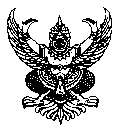 ส่วนราชการ  กลุ่มงาน                             โรงพยาบาลบางพลี  โทร ๐ ๒๗๕๒ ๔๙๐๐-1 ต่อ   ที่  สป ๐๐๓๒.๓๐๒.301/  	          		  วันที่      	                           เรื่อง	ลูกจ้างชั่วคราว (รายวัน) ที่ไม่มาปฏิบัติงาน เรียน	ผู้อำนวยการโรงพยาบาลบางพลีด้วย ........................................................................................................................ ตำแหน่ง ..............................................................................ปฏิบัติงานที่กลุ่มงาน ........................................................................................................ โรงพยาบาลบางพลี สำนักงานสาธารณสุขจังหวัดสมุทรปราการ ไม่มาปฏิบัติงาน ตั้งแต่วันที่ .............../..................../.................... จนบัดนี้ โดยไม่ติดต่อ
หรือแจ้งให้ผู้บังคับบัญชาทราบสาเหตุการหยุดงาน ซึ่งทำให้มีผลกระทบต่อภาระงาน และขาดอัตรากำลัง
ในการปฏิบัติงานจึงเรียนมาเพื่อโปรดทราบ และดำเนินการต่อไปด้วย หมายเหตุ : หัวหน้ากลุ่มงานต้องรีบแจ้งกลุ่มงานทรัพยากรบุคคลเป็นการเร่งด่วน เมื่อทราบว่ามีผู้ขาดราชการ               และดำเนินการทำหนังสือบันทึกข้อความฉบับนี้ในการจัดทำคำสั่งเลิกจ้างต่อไป